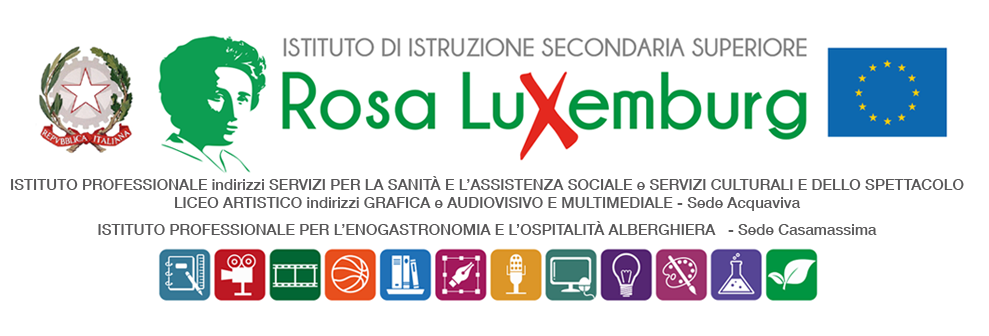 Studenti minorenni AUTORIZZAZIONE DEI GENITORIIl/La sottoscritto/a…………………………………………………………………….………………………………………………...…………………. eil/la sottoscritto/a……………………………………………………………..………………...…………………………….……………….…………. genitore/i – legale tutore dell’alunno/a……………………………………………………….., frequentante la classe ………… dell’indirizzo SAS AUTORIZZANOil/la proprio/a figlio/a a partecipare all’incontro di sensibilizzazione dei giovani sulla problematica della lotta alla Poliomelite, organizzato in collaborazione con il Distretto 2120 del Rotary International di Puglia e Basilicata, che si terrà presso l’Auditorium del plesso La/Scs dell’IISS Rosa Luxemburg, in via Primocielo, ad Acquaviva delle Fonti, il giorno 27 ottobre 2023, dalle ore 10:30 alle ore 11.45.Consapevole/i del fatto che, nella giornata in questione:gli studenti saranno accompagnati presso l’Auditorium del plesso La/Scs dell’istituto da docenti individuati dalla scuola, che li affiancheranno per l’intera durata delle attività (v. Com. n. 89)al termine dell’incontro, riaccompagnati dagli stessi docenti, rientreranno in sede per la normale prosecuzione dell’attività didattica,il/i sottoscritto/i, con la presente, esonera/esonerano la scuola da ogni responsabilità riguardo all’incolumità delle persone e delle cose e al comportamento degli alunni e dichiara/dichiarano di assumersi le responsabilità (art. 2048 del Codice Civile) derivanti da inosservanza da parte del/la proprio/a figlio/a delle disposizioni impartite dagli insegnanti e da cause indipendenti dall’organizzazione scolastica. Data ……………………. Firma del genitore/legale tutore ………………………………………Firma del genitore/legale tutore ………………………………………